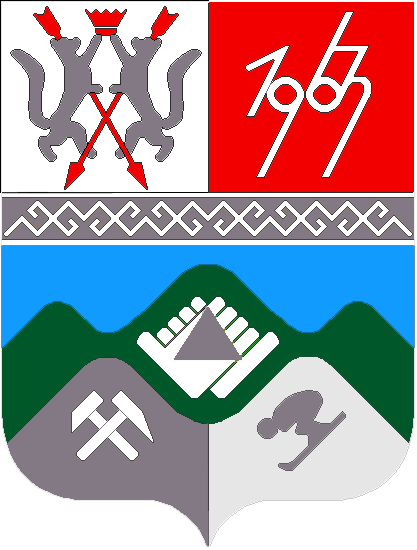 КЕМЕРОВСКАЯ ОБЛАСТЬ-КУЗБАССМУНИЦИПАЛЬНОЕ ОБРАЗОВАНИЕ «ТАШТАГОЛЬСКОЕ ГОРОДСКОЕ ПОСЕЛЕНИЕ» СОВЕТ НАРОДНЫХ ДЕПУТАТОВ ТАШТАГОЛЬСКОГО ГОРОДСКОГО ПОСЕЛЕНИЯРЕШЕНИЕот «30» декабря 2019 года №  110Принято Советом народных депутатов Таштагольского городского поселенияот 30 декабря  2019 годаО повышении размеров должностных  окладов лиц, замещающих  должности муниципальной службы и  денежного вознаграждения лиц,  замещающих выборные муниципальные должности  в органах местного самоуправления муниципального образования «Таштагольского городского поселения»В соответствии с Федеральным законом от 06.10.2003 г. № 131-ФЗ «Об общих принципах организации местного самоуправления в Российской Федерации», Законом Кемеровской области от 30.06.2007 г. № 103-ОЗ «О некоторых вопросах прохождения муниципальной службы», решением  Совета народных депутатов Таштагольского городского поселения от 09.02.2011 г. № 22 «Об утверждении Положения о размерах и условиях оплаты труда муниципальных служащих и технического персонала Таштагольского городского поселения», решением  Совета народных депутатов Таштагольского городского поселения от 09.02.2011 г.  №21 «Об утверждении Положения о денежном вознаграждении лиц, замещающих выборные должности местного самоуправления», Уставом муниципального образования «Таштагольское городское поселение»,  Совет народных депутатов Таштагольского городского поселенияРЕШИЛ:1. Увеличить размеры денежного вознаграждения лиц, замещающих выборные муниципальные должности в органах местного самоуправления     и размеры должностных окладов лиц, замещающих должности муниципальной службы Таштагольского городского поселения, с 1 января 2020 года на 3,8 процентов.2. Внести изменения в приложение  №1 «Размер денежного вознаграждения лиц, замещающих выборные муниципальные должности в органах местного самоуправления муниципального образования «Таштагольское городское поселение» к Положению о денежном вознаграждении лиц, замещающих выборные должности местного самоуправления», утвержденному Решением  Совета народных депутатов Таштагольского городского поселения от 09.02.2011 г. № 21 «Об утверждении Положения о денежном вознаграждении лиц, замещающих выборные должности местного самоуправления» и изложить его в новой редакции, согласно Приложению № 1 к настоящему Решению.3. Внести изменения в Приложение «Должностные оклады лиц, замещающих должности муниципальной службы Таштагольского городского поселения», утвержденному Решением Совета народных депутатов Таштагольского городского поселения от 09.02.2011 г. № 22 «Об утверждении Положения о размерах и условиях оплаты труда муниципальных служащих и технического персонала Таштагольского городского поселения» и изложить его в новой редакции, согласно Приложению № 2 к настоящему Решению.4.Установить, что  при повышении  размеров денежного содержания лиц,  замещающих выборные муниципальные должности  и  должностных  окладов лиц, замещающих  должности муниципальной службы Таштагольского городского поселения, подлежат округлению до целого рубля в сторону увеличения.5. Настоящее решение опубликовать в газете «Красная Шория», разместить на официальном сайте администрации Таштагольского городского поселения в сети Интернет.6. Настоящее решение вступает в силу с момента его официального опубликования и распространяет свое действие на правоотношения, возникшие с 01.01.2020 года.Председатель Совета народных депутатов   Таштагольского городского поселения                                      В.П. ТрофимовГлава Таштагольскогогородского поселения                                                                    А.А. ПутинцевПриложение № 1 к решению Совета народных депутатов Таштагольскогогородского поселения № 110от  30.12.2019 годаРазмер денежного вознаграждения лиц, замещающих выборные муниципальные должности в органах местного самоуправления муниципального образования «Таштагольское городское поселение»Приложение № 2 к решению Советанародных депутатов Таштагольскогогородского поселения №  110от  30.12.2019 годаДОЛЖНОСТНЫЕ ОКЛАДЫ ЛИЦ, ЗАМЕЩАЮЩИХ ДОЛЖНОСТИ МУНИЦИПАЛЬНОЙ СЛУЖБЫ ТАШТАГОЛЬСКОГО ГОРОДСКОГО ПОСЕЛЕНИЯ№ п/пНаименование выборной муниципальной должности Предельный размер денежного вознаграждения в месяц, руб.1.Глава Таштагольского городского поселения44564N 
п/пДолжности муниципальной службыПредельный    
(минимальный и максимальный)размер должностного оклада, руб.1.Заместитель Главы  Таштагольского городского поселения                151422.Начальник отдела бухгалтерского учета и отчетности128683.Начальник правового отдела128684.Начальник отдела закупок128685.Начальник финансово-экономического отдела128686.Главный специалист финансово-экономического отдела83267.Главный специалист отдела по делам несовершеннолетних83268.Начальник организационного отдела128689.Главный специалист организационного отдела832610.Начальник отдела потребительского рынка и услуг1286811.Главный специалист отдела по учету жилья832612.Главный специалист отдела промышленности транспорта и связи832613.Главный специалист отдела по землеустройству832614.Начальник отдела архитектуры и строительства832615Начальник отдела благоустройства1286816.Начальник отдела ГО и ЧС12868